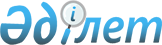 Об организации общественных работ по Илийскому району
					
			Утративший силу
			
			
		
					Постановление акимата Илийского района Алматинской области от 15 апреля 2013 года N 3-678. Зарегистрировано Департаментом юстиции Алматинской области 15 мая 2013 года N 2356. Утратило силу постановлением акимата Илийского района Алматинской области от 20 июня 2014 года N 6-676      Сноска. Утратило силу постановлением акимата Илийского района Алматинской области 20.06.2014 N 6-676.

      Примечание РЦПИ:

      В тексте документа сохранена пунктуация и орфография оригинала.



      В соответствии с подпунктом 5) статьи 7, подпунктом 2) пункта 5 статьи 20 Закона Республики Казахстан от 23 января 2001 года "О занятости населения", постановлением Правительства Республики Казахстан от 19 июня 2001 года N 836 "О мерах по реализации Закона Республики Казахстан от 23 января 2001 года "О занятости населения" акимат Илийского района ПОСТАНОВЛЯЕТ:



      1. Организовать общественные работы в Илийском районе.

      2. Утвердить перечень организаций, виды, объемы и конкретные условия общественных работ, размеры оплаты труда участников и источники их финансирования, а также определить спросы и предложения на общественные работы по Илийскому району согласно приложению.



      3. Признать утратившим силу постановление акимата Илийского района от 08 февраля 2012 года N 1-169 "Об организации общественных работ по Илийскому району" (зарегистрированного в Реестре нормативных правовых актов 06 марта 2012 года N 2-10-153, опубликованного в газете "Іле таңы" N 12 от 06 апреля 2012 года).



      4. Контроль за исполнением настоящего постановления возложить на курирующего (вопросы социальной сферы) заместителя акима района.



      5. Настоящее постановление вступает в силу со дня государственной регистрации в органах юстиции и вводится в действие по истечении десяти календарных дней после дня его первого официального опубликования.      Аким района                                Б. Абдулдаев      СОГЛАСОВАНО:      Руководитель государственного

      учреждения "Отдел занятости и

      социальных программ Илийского

      района"                                    Куматаев Нурлан Орынбасарович

      15 апреля 2013 года      Руководитель государственного

      учреждения "Отдела экономики и

      бюджетного планирования района"            Естеусизова Гульнар Таутаевна

      15 апреля 2013 года

Приложение к постановлению

акимата Илийского района

"Об организации и финансировании

общественных работ по Илийскому

району" от 15 апреля 2013 года

N 3-678 

Перечень организации, виды, объемы и конкретные условия

общественных работ, размеры оплаты труда участников и источники

их финансирования, а также спросы и предложения на общественные

работы по Илийскому району.продолжение таблицы
					© 2012. РГП на ПХВ «Институт законодательства и правовой информации Республики Казахстан» Министерства юстиции Республики Казахстан
				NПеречень организацийВид общественных работОбъемы и конкретные условия общественных работNПеречень организацийВид общественных работОбъем (на одного участника)1Энергетический поселковый округПомощь жилищно-коммунальному предприятию в санитарной очистке, благоустройстве и уборке территории;Помощь в благоустройстве региона, улучшение экологического состояния (побелка деревьев и бордюров, очистка арыков, уборка обочин, озеленение - обрезка сухих деревьев, посадка саженцев, полив и уход);помощь в работе по проведению общественных мероприятии (переписка населения и скота, обработка документов при проведении выборной компании);Помощь в обновлении базы данных социальной карты населения (работа по хозяйственной книге);Помощь специалистам в социальной адаптации прибывшим из мест лишения свободы и бездомным гражданамДо 2500 квадратных метров;

 

 

 До 1500 квадратных метров;

 

 

 

 

 

 

 до 60 документов;

 

 

 

 

 

 до 150 документов;

 

 

 до 5 человек;2Боралдайский поселковый округПомощь жилищно-коммунальному предприятию в санитарной очистке, благоустройстве и уборке территории;Помощь в благоустройстве региона, улучшение экологического состояния (побелка деревьев и бордюров, очистка арыков, уборка обочин, озеленение - обрезка сухих деревьев, посадка саженцев, полив и уход);помощь в работе по проведению общественных мероприятии (переписка населения и скота, обработка документов при проведении выборной компании);Помощь специалистам в социальной адаптации прибывшим из мест лишения свободы и бездомным гражданамДо 3500 квадратных метров;

 

 

 До 1500 квадратных метров;

 

 

 

 

 

 

 до 40 документов;

 

 

 

 

 

 до 5 человек;3Жетыгенский сельский округПомощь жилищно-коммунальному предприятию в санитарной очистке, благоустройстве и уборке территории;Помощь в благоустройстве региона, улучшение экологического состояния (побелка деревьев и бордюров, очистка арыков, уборка обочин, озеленение - обрезка сухих деревьев, посадка саженцев, полив и уход);помощь в работе по проведению общественных мероприятии (переписка населения и скота, обработка документов при проведении выборной компании);Помощь в обновлении базы данных социальной карты населения (работа по хозяйственной книге);Помощь специалистам в социальной адаптации прибывшим из мест лишения свободы и бездомным гражданамДо 3500 квадратных метров;

 

 

 До 2500 квадратных метров;

 

 

 

 

 

 

 до 60 документов;

 

 

 

 

 

 до 200 документов;

 

 

 до 5 человек;4Ащибулакский сельский округПомощь жилищно-коммунальному предприятию в санитарной очистке, благоустройстве и уборке территории;Помощь в благоустройстве региона, улучшение экологического состояния (побелка деревьев и бордюров, очистка арыков, уборка обочин, озеленение - обрезка сухих деревьев, посадка саженцев, полив и уход);помощь в работе по проведению общественных мероприятии (переписка населения и скота, обработка документов при проведении выборной компании);Помощь в обновлении базы данных социальной карты населения (работа по хозяйственной книге);Помощь специалистам в социальной адаптации прибывшим из мест лишения свободы и бездомным гражданам;распространение призывных документов для призыва в ряды вооруженных сил;До 3500 квадратных метров;

 

 

 До 1500 квадратных метров;

 

 

 

 

 

 

 до 50 документов;

 

 

 

 

  

до 70 документов;

 

 до 5 человек;

 

 

 До 300 повесток5Междуреченский сельский округПомощь жилищно-коммунальному предприятию в санитарной очистке, благоустройстве и уборке территории;Помощь в благоустройстве региона, улучшение экологического состояния (побелка деревьев и бордюров, очистка арыков, уборка обочин, озеленение - обрезка сухих деревьев, посадка саженцев, полив и уход);помощь в работе по проведению общественных мероприятии (переписка населения и скота, обработка документов при проведении выборной компании);Помощь в обновлении базы данных социальной карты населения (работа по хозяйственной книге);Помощь специалистам в социальной адаптации прибывшим из мест лишения свободы и бездомным гражданам;распространение призывных документов для призыва в ряды вооруженных сил;До 3500 квадратных метров;

 

 

 До 1500 квадратных метров;

 

 

 

 

 

 

 до 50 документов;

 

 

 

 

 

 до 150 документов;

 

 

 до 5 человек;

 

 

 

 До 300 повесток6Куртинский сельский округПомощь жилищно-коммунальному предприятию в санитарной очистке, благоустройстве и уборке территории;Помощь в благоустройстве региона, улучшение экологического состояния (побелка деревьев и бордюров, очистка арыков, уборка обочин, озеленение - обрезка сухих деревьев, посадка саженцев, полив и уход);помощь в работе по проведению общественных мероприятии (переписка населения и скота, обработка документов при проведении выборной компании);Помощь в обновлении базы данных социальной карты населения (работа по хозяйственной книге);распространение призывных документов для призыва в ряды вооруженных сил;До 3500 квадратных метров;

 

 

 До 1500 квадратных метров;

 

 

 

 

 

 

 до 70 документов;

 

 

 

 

 

 до 70 документов;

 

 

 До 300 повесток7Каз-Циковский сельский округПомощь жилищно-коммунальному предприятию в санитарной очистке, благоустройстве и уборке территории;Помощь в благоустройстве региона, улучшение экологического состояния (побелка деревьев и бордюров, очистка арыков, уборка обочин, озеленение - обрезка сухих деревьев, посадка саженцев, полив и уход);помощь в работе по проведению общественных мероприятии (переписка населения и скота, обработка документов при проведении выборной компании);Помощь в обновлении базы данных социальной карты населения (работа по хозяйственной книге);Помощь специалистам в социальной адаптации прибывшим из мест лишения свободы и бездомным гражданам;распространение призывных документов для призыва в ряды вооруженных сил;До 1500 квадратных метров;

 

 

 До 1500 квадратных метров;

 

 

 

 

 

 

 до 50 документов;

 

 

 

 

 

 до 50 документов;

 

 

 до 2 человек;

 

 

 

 До 200 повесток8Караойский сельский округПомощь жилищно-коммунальному предприятию в санитарной очистке, благоустройстве и уборке территории;Помощь в благоустройстве региона, улучшение экологического состояния (побелка деревьев и бордюров, очистка арыков, уборка обочин, озеленение - обрезка сухих деревьев, посадка саженцев, полив и уход);помощь в работе по проведению общественных мероприятии (переписка населения и скота, обработка документов при проведении выборной компании);Помощь в обновлении базы данных социальной карты населения (работа по хозяйственной книге);Помощь специалистам в социальной адаптации прибывшим из мест лишения свободы и бездомным гражданам;До 5500 квадратных метров;

 

 

 До 1500 квадратных метров;

 

 

 

 

 

 

 до 50 документов;

 

 

 

 

 

 до 70 документов;

 

 

 до 5 человек;9Первомайский поселковый округПомощь жилищно-коммунальному предприятию в санитарной очистке, благоустройстве и уборке территории;Помощь в благоустройстве региона, улучшение экологического состояния (побелка деревьев и бордюров, очистка арыков, уборка обочин, озеленение - обрезка сухих деревьев, посадка саженцев, полив и уход);помощь в работе по проведению общественных мероприятии (переписка населения и скота, обработка документов при проведении выборной компании);Помощь в обновлении базы данных социальной карты населения (работа по хозяйственной книге);Помощь специалистам в социальной адаптации прибывшим из мест лишения свободы и бездомным гражданам;До 3500 квадратных метров;

 

 

 До 1500 квадратных метров;

 

 

 

 

 

 

 до 50 документов;

 

 

 

 

 

 до 70 документов;

 

 

 до 5 человек;10Байсеркенский сельский округПомощь жилищно-коммунальному предприятию в санитарной очистке, благоустройстве и уборке территории;Помощь в благоустройстве региона, улучшение экологического состояния (побелка деревьев и бордюров, очистка арыков, уборка обочин, озеленение - обрезка сухих деревьев, посадка саженцев, полив и уход);помощь в работе по проведению общественных мероприятии (переписка населения и скота, обработка документов при проведении выборной компании);Помощь в обновлении базы данных социальной карты населения (работа по хозяйственной книге);Помощь специалистам в социальной адаптации прибывшим из мест лишения свободы и бездомным гражданам;распространение призывных документов для призыва в ряды вооруженных сил;До 5500 квадратных метров;

 

 

 До 3500 квадратных метров;

 

 

 

 

 

 

 До 150 документов;

 

 

 

 

 

 До 170 документов;

 

 

 до 5 человек;

 

 

 

 До 300 повесток11Чапаевский сельский округПомощь жилищно-коммунальному предприятию в санитарной очистке, благоустройстве и уборке территории;Помощь в благоустройстве региона, улучшение экологического состояния (побелка деревьев и бордюров, очистка арыков, уборка обочин, озеленение - обрезка сухих деревьев, посадка саженцев, полив и уход);помощь в работе по проведению общественных мероприятии (переписка населения и скота, обработка документов при проведении выборной компании);Помощь в обновлении базы данных социальной карты населения (работа по хозяйственной книге);Помощь специалистам в социальной адаптации прибывшим из мест лишения свободы и бездомным гражданам;До 3500 квадратных метров;

 

 

 До 1500 квадратных метров;

 

 

 

 

 

 

 до 50 документов;

 

 

 

 

 

 до 70 документов;

 

 

 до 5 человек;12Государ-

ственное учреждение "Илийский отдел по делам обороны"Распространение призывных повесток для призыва в ряды вооруженных сил, помощь в оказании для призыва в ряды вооруженных сил (распространение повесток, заполнение личных карточек)До 1500 повесток;13Общественное объединение детско-

подростковых клубов "Болашак"Помощь в организации кружковых работ для детей и подростков по месту жительства.До 15 человек на одного руководителя кружка14Общественное объединение "Федерация Футбола Илийского района"Помощь в организации и проведении детских дворовых футбольных клубов по населенным пунктам района (привлечение детей в кружки футбольной секции, очистка футбольного поля)До 10 человек на одного руководителя кружка15Общественное объединение "Жас Түлек"Помощь специалистам в организации молодежного досуга в проведении диспутов, шоу, брейн-

рингов, показательных номеров (вывеска билбордов, плакатов)До 4 человек на одного руководителя кружка16Алматинский областной центр по профилактике и борьбе со синдромом приобретенного иммунодефи-

цитаРаздача одноразовых шприцов, помощь в подшивке, нумерации и прошнуровке документов.Раздача одноразовых шприцов до 500 штук, До 300 документов.17Илийский филиал Государ-

ственного учреждения "Государствен-

ный архив Алматинской области"Помощь специалистам в реставрации архивных документов, в подшивке, нумерации и прошнуровке документов.До 800 документов18Государ-

ственное коммунальное казенное предприятие "Районный дом культуры"Помощь в организации культурно-спортивных мероприятий района (вывеска билбордов, оформление сцены).До 5 человек на одного руководителя кружка19Государ-

ственное учреждение "Отдел занятости и социальных программ Илийского района"Оказание помощи при обработке архивных материалов, сортировка, подшивка и нумерация документов;До 500 документов;Конкретные условияОплата труда участниковИсточник финансиро-

ванияСпрос (участник)Предложение (участник)Общественная работа организуется путем создания временных рабочих мест, предназначенное специально для безработных. Направление безработных на общественные работы осуществляется городским отделом занятости и социальных программ с их согласия в порядке очередности согласно дате регистрации. Приоритетное право участия в общественных работах имеют безработные, входящие в целевые группы. Между работодателем и безработным заключается индивидуальный трудовой договор. Возможность организовать работы на условиях неполного рабочего дня и по гибкому графику; /5 дневный неполный рабочий день, отметить 2 выходных дня/по режиму неполного рабочего времени /5-6 часов/;рабочее место должно быть удобным для работы;соблюдение техники безопасности;Своевременная выплата заработной платы.Минимальная заработная плата (не ниже)

определенная Законом Республики КазахстанМестный бюджет227722227722Общественная работа организуется путем создания временных рабочих мест, предназначенное специально для безработных. Направление безработных на общественные работы осуществляется городским отделом занятости и социальных программ с их согласия в порядке очередности согласно дате регистрации. Приоритетное право участия в общественных работах имеют безработные, входящие в целевые группы. Между работодателем и безработным заключается индивидуальный трудовой договор. Возможность организовать работы на условиях неполного рабочего дня и по гибкому графику;/5 дневный неполный рабочий день, отметить 2 выходных дня/по режиму неполного рабочего времени /5-6 часов/;рабочее место должно быть удобным для работы;соблюдение техники безопасности;Своевременная выплата заработной платы.Минимальная заработная плата (не ниже)

определенная Законом Республики КазахстанМестный бюджет2462324623Общественная работа организуется путем создания временных рабочих мест, предназначенное специально для безработных. Направление безработных на общественные работы осуществляется городским отделом занятости и социальных программ с их согласия в порядке очередности согласно дате регистрации. Приоритетное право участия в общественных работах имеют безработные, входящие в целевые группы. Между работодателем и безработным заключается индивидуальный трудовой договор. Возможность организовать работы на условиях неполного рабочего дня и по гибкому графику; /5 дневный неполный рабочий день, отметить 2 выходных дня/по режиму неполного рабочего времени /5-6 часов/;рабочее место должно быть удобным для работы;соблюдение техники безопасности;Своевременная выплата заработной платы.Минимальная заработная плата (не ниже)

определенная Законом Республики КазахстанМестный бюджет2210410422104104Общественная работа организуется путем создания временных рабочих мест, предназначенное специально для безработных. Направление безработных на общественные работы осуществляется городским отделом занятости и социальных программ с их согласия в порядке очередности согласно дате регистрации. Приоритетное право участия в общественных работах имеют безработные, входящие в целевые группы. Между работодателем и безработным заключается индивидуальный трудовой договор. Возможность организовать работы на условиях неполного рабочего дня и по гибкому графику; /5 дневный неполный рабочий день, отметить 2 выходных дня/по режиму неполного рабочего времени /5-6 часов/;рабочее место должно быть удобным для работы;соблюдение техники безопасности;Своевременная выплата заработной платы.Минимальная заработная плата (не ниже)

определенная Законом Республики КазахстанМестный бюджет22724242272424Общественная работа организуется путем создания временных рабочих мест, предназначенное специально для безработных. Направление безработных на общественные работы осуществляется городским отделом занятости и социальных программ с их согласия в порядке очередности согласно дате регистрации. Приоритетное право участия в общественных работах имеют безработные, входящие в целевые группы. Между работодателем и безработным заключается индивидуальный трудовой договор. Возможность организовать работы на условиях неполного рабочего дня и по гибкому графику; /5 дневный неполный рабочий день, отметить 2 выходных дня/по режиму неполного рабочего времени /5-6 часов/;рабочее место должно быть удобным для работы;соблюдение техники безопасности;Своевременная выплата заработной платы.Минимальная заработная плата (не ниже) определенная Законом Республики КазахстанМестный бюджет2010242220102422Общественная работа организуется путем создания временных рабочих мест, предназначенное специально для безработных. Направление безработных на общественные работы осуществляется городским отделом занятости и социальных программ с их согласия в порядке очередности согласно дате регистрации. Приоритетное право участия в общественных работах имеют безработные, входящие в целевые группы. Между работодателем и безработным заключается индивидуальный трудовой договор. Возможность организовать работы на условиях неполного рабочего дня и по гибкому графику;/5 дневный неполный рабочий день, отметить 2 выходных дня/по режиму неполного рабочего времени /5-6 часов/;рабочее место должно быть удобным для работы;соблюдение техники безопасности;Своевременная выплата заработной платы.Минимальная заработная плата (не ниже) определенная Законом Республики КазахстанМестный бюджет18104441810444Общественная работа организуется путем создания временных рабочих мест, предназначенное специально для безработных. Направление безработных на общественные работы осуществляется городским отделом занятости и социальных программ с их согласия в порядке очередности согласно дате регистрации. Приоритетное право участия в общественных работах имеют безработные, входящие в целевые группы. Между работодателем и безработным заключается индивидуальный трудовой договор. Возможность организовать работы на условиях неполного рабочего дня и по гибкому графику;/5 дневный неполный рабочий день, отметить 2 выходных дня/по режиму неполного рабочего времени /5-6 часов/;рабочее место должно быть удобным для работы;соблюдение техники безопасности;Своевременная выплата заработной платы.Минимальная заработная плата (не ниже) определенная Законом Республики КазахстанМестный бюджет10102211010221Общественная работа организуется путем создания временных рабочих мест, предназначенное специально для безработных. Направление безработных на общественные работы осуществляется городским отделом занятости и социальных программ с их согласия в порядке очередности согласно дате регистрации. Приоритетное право участия в общественных работах имеют безработные, входящие в целевые группы. Между работодателем и безработным заключается индивидуальный трудовой договор. Возможность организовать работы на условиях неполного рабочего дня и по гибкому графику;/5 дневный неполный рабочий день, отметить 2 выходных дня/по режиму неполного рабочего времени /5-6 часов/;рабочее место должно быть удобным для работы;соблюдение техники безопасности;Своевременная выплата заработной платы.Минимальная заработная плата (не ниже) определенная Законом Республики КазахстанМестный бюджет168231168231Общественная работа организуется путем создания временных рабочих мест, предназначенное специально для безработных. Направление безработных на общественные работы осуществляется городским отделом занятости и социальных программ с их согласия в порядке очередности согласно дате регистрации. Приоритетное право участия в общественных работах имеют безработные, входящие в целевые группы. Между работодателем и безработным заключается индивидуальный трудовой договор. Возможность организовать работы на условиях неполного рабочего дня и по гибкому графику;/5 дневный неполный рабочий день, отметить 2 выходных дня/по режиму неполного рабочего времени /5-6 часов/;рабочее место должно быть удобным для работы;соблюдение техники безопасности;Своевременная выплата заработной платы.Минимальная заработная плата (не ниже) определенная Законом Республики КазахстанМестный бюджет177111177111Общественная работа организуется путем создания временных рабочих мест, предназначенное специально для безработных. Направление безработных на общественные работы осуществляется городским отделом занятости и социальных программ с их согласия в порядке очередности согласно дате регистрации. Приоритетное право участия в общественных работах имеют безработные, входящие в целевые группы. Между работодателем и безработным заключается индивидуальный трудовой договор. Возможность организовать работы на условиях неполного рабочего дня и по гибкому графику;/5 дневный неполный рабочий день, отметить 2 выходных дня/по режиму неполного рабочего времени /5-6 часов/;рабочее место должно быть удобным для работы;соблюдение техники безопасности;Своевременная выплата заработной платы.Минимальная заработная плата (не ниже) определенная Законом Республики КазахстанМестный бюджет3015662230156622Общественная работа организуется путем создания временных рабочих мест, предназначенное специально для безработных. Направление безработных на общественные работы осуществляется городским отделом занятости и социальных программ с их согласия в порядке очередности согласно дате регистрации. Приоритетное право участия в общественных работах имеют безработные, входящие в целевые группы. Между работодателем и безработным заключается индивидуальный трудовой договор. Возможность организовать работы на условиях неполного рабочего дня и по гибкому графику; /5 дневный неполный рабочий день, отметить 2 выходных дня/по режиму неполного рабочего времени /5-6 часов/;рабочее место должно быть удобным для работы;соблюдение техники безопасности;Своевременная выплата заработной платы.Минимальная заработная плата (не ниже) определенная Законом Республики КазахстанМестный бюджет136231136231Общественная работа организуется путем создания временных рабочих мест, предназначенное специально для безработных. Направление безработных на общественные работы осуществляется районным отделом занятости и социальных программ с их согласия в порядке очередности согласно дате регистрации. Приоритетное право участия в общественных работах имеют безработные, входящие в целевые группы. Между работодателем и безработным заключается индивидуальный трудовой договор. Своевременная выплата заработной платы.Минимальная заработная платаМестный бюджет1111Общественная работа организуется путем создания временных рабочих мест, предназначенное специально для безработных. Направление безработных на общественные работы осуществляется районным отделом занятости и социальных программ с их согласия в порядке очередности согласно дате регистрации. Приоритетное право участия в общественных работах имеют безработные, входящие в целевые группы. Между работодателем и безработным заключается индивидуальный трудовой договор. Своевременная выплата заработной платы.Минимальная заработная платаМестный бюджет3333Общественная работа организуется путем создания временных рабочих мест, предназначенное специально для безработных. Направление безработных на общественные работы осуществляется районным отделом занятости и социальных программ с их согласия в порядке очередности согласно дате регистрации. Приоритетное право участия в общественных работах имеют безработные, входящие в целевые группы. Между работодателем и безработным заключается индивидуальный трудовой договор. Своевременная выплата заработной платы.Минимальная заработная платаМестный бюджет1010Общественная работа организуется путем создания временных рабочих мест, предназначенное специально для безработных. Направление безработных на общественные работы осуществляется районным отделом занятости и социальных программ с их согласия в порядке очередности согласно дате регистрации. Приоритетное право участия в общественных работах имеют безработные, входящие в целевые группы. Между работодателем и безработным заключается индивидуальный трудовой договор. Своевременная выплата заработной платы.Минимальная заработная платаМестный бюджет44Общественная работа организуется путем создания временных рабочих мест, предназначенное специально для безработных. Направление безработных на общественные работы осуществляется районным отделом занятости и социальных программ с их согласия в порядке очередности согласно дате регистрации. Приоритетное право участия в общественных работах имеют безработные, входящие в целевые группы. Между работодателем и безработным заключается индивидуальный трудовой договор. Своевременная выплата заработной платы.Минимальная заработная платаМестный бюджет1111Общественная работа организуется путем создания временных рабочих мест, предназначенное специально для безработных. Направление безработных на общественные работы осуществляется районным отделом занятости и социальных программ с их согласия в порядке очередности согласно дате регистрации. Приоритетное право участия в общественных работах имеют безработные, входящие в целевые группы. Между работодателем и безработным заключается индивидуальный трудовой договор. Своевременная выплата заработной платы.Минимальная заработная платаМестный бюджет66Общественная работа организуется путем создания временных рабочих мест, предназначенное специально для безработных. Направление безработных на общественные работы осуществляется районным отделом занятости и социальных программ с их согласия в порядке очередности согласно дате регистрации. Приоритетное право участия в общественных работах имеют безработные, входящие в целевые группы. Между работодателем и безработным заключается индивидуальный трудовой договор. Своевременная выплата заработной платы.Минимальная заработная платаМестный бюджет88Общественные работы организуется путем создания временных рабочих мест, предназначены специально для безработных. Направление безработных на общественные работы осуществляется городским отделом занятости и социальных программ с их согласия в порядке очередности согласно дате регистрации. Приоритетное право участия в общественных работах имеют безработные, входящие в целевые группы. Между работодателем и безработным заключается индивидуальный трудовой договор в соответствии с законодательством о труде. Своевременная выплата заработной платы.Минимальная заработная платаМестный бюджет1212